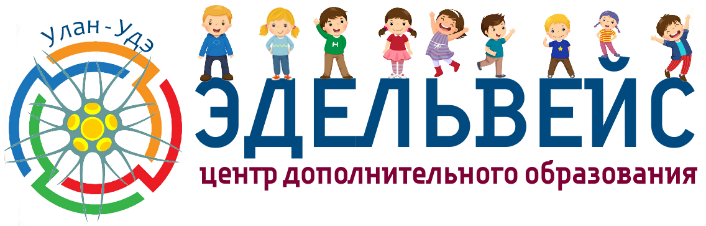 Муниципальное автономное образовательное учреждение дополнительного образования«Центр дополнительного образования «Эдельвейс» г. Улан-Удэ»(МАОУ ДО «ЦДО «Эдельвейс» г. Улан-Удэ»)Ул. Нестерова, д. 6, Улан-Удэ, 670009Тел./факс: (3012) 55-89-46E-mail: edelweiss-center@mail.ru; http://edelweiss-center.wix.com/edelweissОКПО 46112678, ОГРН 1020300986683ИНН/КПП 0323100965/032601001Исх.№ ____                                                         Председателю Комитета по образованию«__» __________ 2019г.                                       г. Улан-Удэ У.С. Афанасьевой _______________________________________________________________________________________________________________Письмо-заявкаАдминистрация МАОУ ДО «ЦДО «Эдельвейс» г. Улан-Удэ просит предоставить льготные путевки на летний отдых в 2019 году в ЛТО «Чайка» (с. Ацагат, Заиграевский район, РБ) обучающимся нашего учреждения, находящимися в трудной жизненной ситуации, из многодетных и малообеспеченных семей. Список, утвержденный руководителем образовательного учреждения, прилагается.Директор  _______________________________ / ____________________ /СПИСОКобучающихся МАОУ ДО «ЦДО «Эдельвейс» г. Улан-Удэ, находящихся в трудной жизненной ситуации из многодетных и малообеспеченных семей, направляемых на отдых и оздоровление в ЛТО «Чайка» в 2019 годуМуниципальное автономное образовательное учреждение дополнительного образования«Центр дополнительного образования «Эдельвейс» г. Улан-Удэ»(МАОУ ДО «ЦДО «Эдельвейс» г. Улан-Удэ»)Ул. Нестерова, д. 6, Улан-Удэ, 670009Тел./факс: (3012) 55-89-46E-mail: edelweiss-center@mail.ru; http://edelweiss-center.wix.com/edelweissОКПО 46112678, ОГРН 1020300986683ИНН/КПП 0323100965/032601001ЗАЯВЛЕНИЕ              Прошу Вас зачислить моего(ю) сына (дочь) _________________________________________________________________________________  в число отдыхающих детей и подростков лагеря труда и отдыха «Чайка» на  ____ сезон  с ______________ по ________________.Дата         ____________________________________ / ФИО ______________________/                                                          (подпись)ДОГОВОР № ______С родителями или законными представителями об организации отдыха и оздоровления детей и подростков.г. Улан-Удэ                                                                                                                            "___"________ 2019г.

Муниципальное автономное образовательное учреждение дополнительного образования «Центр дополнительного образования «Эдельвейс» г. Улан-Удэ» (далее МАОУ ДО «ЦДО «Эдельвейс» г. Улан-Удэ») «Лагерь труда и отдыха «Чайка», именуемый в дальнейшем “Исполнитель”, в лице директора Басхаевой Ирины Иннокентьевны, действующей на основании Устава, с одной стороны, и родитель (законный представитель) ____________________, именуемый в дальнейшем “Заказчик с другой стороны, заключили настоящий Договор о нижеследующем:

1.Предмет договора.«Исполнитель» обеспечивает отдых и оздоровление детей и подростков по адресу: Республика Бурятия, Заиграевский район, с. Ацагат, ЛТО «Чайка».2.Обязанности сторон.
2.1. Исполнитель:
2.1.1.Обеспечивает организацию отдыха и оздоровления детей и подростков согласно следующего графика:
1 смена: с_____________ по _____________человек; 3 смена с _____________ по _________________человек;
2 смена: с ____________ по ______________человек; 4 смена с _____________ по _________________человек.
2.1.2.Предоставляет Заказчику описание условий отдыха по путевке.
2.1.3.Обеспечивает доставку, размещение, пятиразовое питание, медицинское, спортивное, культурное обслуживание прибывших по путевкам детей и подростков.
2.1.4.Обеспечивает охрану жизни, здоровья, безопасность детей и подростков. 
2.1.5.Обеспечивает страхование жизни и здоровья детей и подростков от несчастных случаев.
2.1.6.Организует работу в соответствии с действующим законодательством РФ, регулирующим деятельность детских оздоровительных учреждений. 
2.1.7.Обеспечивает проведение в лагере содержательной работы с детьми и подростками, в соответствии со своей Программой.
2.2. Заказчик: 
2.2.1.Организует прибытие ребенка к месту сбора для отправки в лагерь .
2.2.2.Предоставляет все необходимые медицинские документы для проведения медицинского осмотра ребенка
2.2.3.Обеспечивает ребенку необходимый набор личных вещей согласно Памятки для родителей
2.2.4.По просьбе администрации, при крайней необходимости (медицинские показания, нарушение законов лагеря), забирает ребенка из лагеря
2.2.5.Заказчик несет материальную ответственность за ущерб, причиненный имуществу Исполнителя детьми и подростками, направленными Заказчиком в лагерь.
2.2.6.Возмещение ущерба, производится Заказчиком на основании представленных Исполнителем «Актов о причиненном ущербе».
2.2.7.В случае неисполнения или ненадлежащего исполнения обязательств по настоящему Договору, стороны несут ответственность в соответствии с действующим законодательством РФ и условиями, предусмотренными настоящим Договором.

3. Срок действия договора.
Договор вступает в силу с момента его подписания обеими сторонами и действует до полного исполнения обязательств по настоящему Договору. 

4. Прочие условия.
4.1.Дни опозданий не восстанавливаются. Стоимость неиспользованных дней отдыха не компенсируется. Деньги за неиспользованные путевки не возвращаются и путевки обратно не принимаются.
4.2.В случае отказа Заказчика от путевки в лагерь на текущую смену по уважительной причине (болезнь ребенка, медицинские показания и т.п.), возможно использование данной путевки в другую смену, при предварительном письменном уведомлении Заказчиком Исполнителя (в течение трех дней с момента начала текущей смены). 
4.3.Стороны могут расторгнуть Договор по взаимному соглашению. В одностороннем порядке Договор может быть расторгнут при несоблюдении условий Договора сторонами, о чем стороны должны быть извещены не позднее, чем за 20 дней до начала следующей смены. 
4.4.Все изменения и дополнения к настоящему Договору, совершаются в письменной форме и подписываются уполномоченными представителями сторон.
4.5.Настоящий Договор составлен в двух экземплярах, каждый из которых имеет равную юридическую силу, по одному для каждой из сторон.5. Форс-мажор.
Стороны не несут имущественной и другой ответственности за полное или частичное невыполнение обязательств по настоящему Договору, если докажут, что надлежащее исполнение оказалось невозможным вследствие обстоятельств непреодолимой силы (стихийные бедствия, народные волнения, эпидемии и т.п.), т.е. чрезвычайных и непредотвратимых при данных условиях обстоятельств. 
6. Реквизиты и подписи сторон.Заявление            Прошу перечислять мою заработную плату на счет сбербанка № счета __________________________   Дата                                    подпись _____________________/ ________________________________/Перечень необходимых документов для детей, выезжающих в ЛТО «Чайка» Подростки, которые будут работать, возраст от 14 – 18 лет:     - Копия паспорта (лицевая и прописка)     - копия паспорта одного из родителей     - СНИЛС (пенсионное удостоверение) - копия     - ИНН – копия     - номер счета сберкнижки – копия     - для подростков 14 лет обязательно иметь разрешение с органов  опеки и попечительства (разрешение на работу)     - для подростков с 15 лет разрешение не нужно     - заявление по форме      - заявление для работающих в бухгалтерию     - медицинская справка по форме для ЗОЛ и эпид.окружении.- медицинский полис (копия)- сертификат прививок.- страховка, от клеща и жизни ребёнка (копия договора со страховой компанией)- Социальная справка подтверждение о том что, находитесь в ТЖС, СОП, КДН (Многодетная семья, опека, низкий прожиточный минимум)    - трудовая книжкаДети до 14 лет:- Копия свидетельства о рождении- медицинская справка- копия паспорта одного из родителей- заявление от родителя по форме.- договор с родителями.- медицинский полис (копия)- сертификат прививок.- страховка, от клеща и жизни ребёнка (копия договора со страховой компанией)- Социальная справка подтверждение о том, что находитесь в ТЖС, СОП, КДН (Многодетная семья, опека, низкий прожиточный минимум)Анкета от родителей №1 ,отправляющих детей в лагерь «Чайка»1. Фамилия и Имя ребёнка _______________________________________________________________________2. Дата рождения ___________________________ возраст _____________________________________________3. Название учебного заведения и № _____________________________класс: ____________________________4. С какого периода ________________________________________________________5. Ф. И.О. (мать) ________________________________________________________________________________образование __________________________ специальность ____________________________________________место работы _________________________ должность________________________________________________Ф. И.О. (отец) __________________________________________________________________________________Образование __________________________специальность ____________________________________________Место работы _________________________ должность _______________________________________________6. Домашний адрес и телефон, по которому можно связаться в случае необходимости _______________________________________________________________________________________________8. Сведения о свидетельстве о рождении ребенка / или паспорта – серия____________№ ____________, дата выдачи _________,место выдачи _________________________________________________________________ ИНН ребенка _________________________________________________________________________________10. СНИЛС ребенка _____________________________________________________________________________11. Страховка на ребенка - серия____________№ ____________, дата выдачи _________, страховщик ______________________________________________________________________________________________12. Данные паспорта одного из родителей - серия____________№ ____________, дата выдачи _________, место выдачи __________________________________________________________________________________13. Состояние здоровья (часто ли болеет, имелись ли травмы, наличие хронических заболеваний, в том числе аллергия, госпитализировался ли ребёнок)___________________________________________________________________________________________________________________________________________________14. Особенности истории развития (наличие психических травм, социальных стрессов или серьёзных перемен в жизни и др.) _________________________________________________________________________________________________________________________________________________________________________________14. Особенности питания (что не рекомендуется употреблять) ________________________________________________________________________________________________________________________________________15. Оцените уровень самостоятельности вашего ребёнка и навыки самообслуживания __________________________________________________________________________________________________________________а) На что следует обратить особое внимание _______________________________________________________________________________________________________________________________________________________б) В чём необходима помощь ____________________________________________________________________________________________________________________________________________________________________16. Какие вредные привычки есть у вашего ребёнка _________________________________________________________________________________________________________________________________________________Благодарим за помощь и сотрудничество.                                                             Подпись:                                                                                                                          Дата:Анкета от родителей №2,отправляющих детей в лагерь «Чайка»1. Фамилия и Имя ребёнка _______________________________________________________________________2. Какие любимые занятия ребёнка ______________________________________________________________________________________________________________________________________________________________3. Дополнительные занятия вне школы ___________________________________________________________________________________________________________________________________________________________4. Взаимоотношения с родителями ______________________________________________________________________________________________________________________________________________________________5. Как вы оцениваете поведение вашего ребёнка (добрый, исполнительный, послушный, упрямый, внимательный, наблюдательный, дерзкий, непредсказуемый, предприимчивый, обидчивый и др.) ____________________________________________________________________________________________________________________________________________________________________________________________6.Сколько раз ребёнок выезжал в лагерь ____________________________________________________________а) из них за рубеж _______________________________________________________________________________б) из них на море _______________________________________________________________________________7. Умеет ли ребёнок плавать (нет, плохо, может плавать и держаться на воде, хорошо плавает); испытывает ли страх перед водой ____________________________________________________________________________8. Чем любит заниматься в свободное время _____________________________________________________________________________________________________________________________________________________9. Как вы поощряете и наказываете вашего ребёнка _________________________________________________________________________________________________________________________________________________10. Какими способностями обладает ваш ребёнок__________________________________________________________________________________________________________________________________________________11. Какой стиль общения ваш ребёнок предпочитает: (строгость и требовательность, ласки, поцелуи и поглаживания, держание в руках, замечания словесные); другое _____________________________________________________________________________________________________________________________________12. Ваш ребёнок в новой для него обстановке чувствует себя спокойно и раскрепощённо; замкнутый и необщительный)________________________________________________________________________________13. Переносимость ребенком траспортных средств (автобус, катер и т. п.)_____________________________________________________________________________________________________________________________14. Личностные особенности вашего ребёнка (нужное подчеркнуть): добрый, вежливый, грубый, ловкий, медлительный, неуклюжий, фантазёр, способный, замкнутый. Настроение чаще: подавленное, весёлое, жизнерадостное; энергичный, раздражительный, быстро утомляемый, вспыльчивый, ласковый, уверенный, пассивный, неуверенный, работоспособный, самостоятельный, внушаемый, трусливый, чудаковатый, несамостоятельный, смелый, альтруистичный, подчиняемый, нерешительный, жёсткий, рассеянный, плаксивый, подверженность депрессиям, рассудительный, впечатлительный, мнительный, тревожный, имеет завышенную самооценку, критичен, адекватен, пассивный, некритичен, имеет заниженную самооценку, неадекватен, брезгливый, отчаянный, отзывчивый, др. ________________________________________________15. Что вас беспокоит? __________________________________________________________________________________________________________________________________________________________________________16. Дополнительные сведения __________________________________________________________________________________________________________________________________________________________________________________________________________________________________________________________________Благодарим за помощь и сотрудничество.Подпись:                                                                                                                                          Дата:№ФИО ребенкаДата рожденияСНИЛС ребенкаАдрес проживанияКатегория (ТЖС и др.) Сезон (предполагаемый)ФИО родителей, телефоны“Исполнитель”МАОУ ДО «ЦДО «Эдельвейс» г. Улан-Удэ»E-mail: edelweiss-center@mail.ru
Юр.адрес: 670050, г. Улан-Удэ, ул. Туполева,1. 
ОКПО 46112678, ОГРН 1020300986683ИНН/КПП 0323100965/032601001Факт.адрес: 670009, г. Улан-Удэ, ул. Нестерова, 6.
Р.сч №

К.сч №                                      , БИК Директор __________ И.И. Басхаева
М.П.“Заказчик”Фамилия_______________________________
Имя___________________________________
Отчество_______________________________ 
Адрес__________________________________
_______________________________________
_______________________________________
Телефон _______________________________
Паспорт серия___________номер__________ 
выдан когда ________________________
Кем ___________________________________
_______________________________________
Подпись___________ /____________/